DRIVER EMPLOYMENT APPLICATION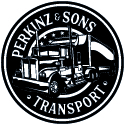 [PERKINZ AND SONS TRANSPORT LLC, 3697 s Alderwood CT WVC, UT 84120, 8014551138, perkinzandsons@outlook.com] An Equal Opportunity Employer COMPLETE IN FULL OR IT WILL NOT BE CONSIDERED. Do you have legal right to work in the United States?  	☐ YES    ☐ NO   Have you ever been denied a license, permit, or privilege to operate a motor vehicle?  	☐ YES ☐ NO If yes, explain 	 Has any license, permit, or privilege ever been suspended or revoked? 	☐ YES ☐ NO If yes, explain 	EMPLOYMENT HISTORYZ The Federal Motor Carrier Safety Regulations (49 CFR 391.21) require that all applicants wishing to drive a commercial vehicle list all employment for the last three (3) years. In addition, if you have driven a commercial vehicle previously, you must provide employment history for an additional seven (7) years (for a total of ten (10) years). Any gaps in employment in excess of one (1) month must be explained. Start with the last or current position, including any military experience, and work backwards (attach separate sheets if necessary). You are required to list the complete mailing address, including street number, city, state, zip; and complete all other information. While employed here, were you subject to the Federal Motor Carrier Safety Regulations?                                         ☐ YES    ☐ NO Was the job designated as a safety-sensitive function in any Department of Transportation-regulated  mode subject to alcohol and controlled substances testing as required by 49 CFR, part 40?                                        ☐ YES    ☐ NO APPLICANT INFORMATION APPLICANT INFORMATION APPLICANT INFORMATION APPLICANT INFORMATION APPLICANT INFORMATION FIRST NAME MIDDLE NAME LAST NAME PHONE EMAIL DATE OF BIRTH SOCIAL SECURITY # SOCIAL SECURITY # DATE OF APPLICATION POSITION APPLIED FOR DATE AVAILABLE FOR WORK PREVIOUS THREE YEARS RESIDENCY PREVIOUS THREE YEARS RESIDENCY Attach additional sheet if more space is needed Attach additional sheet if more space is needed STREET CITY STATE ZIP CODE # OF YEARS AT ADDRESS CURRENT MAILING PREVIOUS PREVIOUS PREVIOUS LICENSE INFORMATION LICENSE INFORMATION LICENSE INFORMATION LICENSE INFORMATION No person who operates a commercial motor vehicle shall at any time have more than one driver’s license (49 CFR 383.21). I certify that I do not have more than one motor vehicle license, the information for which is listed below. Include all licenses held for the past 3 years; attach additional sheets if needed. No person who operates a commercial motor vehicle shall at any time have more than one driver’s license (49 CFR 383.21). I certify that I do not have more than one motor vehicle license, the information for which is listed below. Include all licenses held for the past 3 years; attach additional sheets if needed. No person who operates a commercial motor vehicle shall at any time have more than one driver’s license (49 CFR 383.21). I certify that I do not have more than one motor vehicle license, the information for which is listed below. Include all licenses held for the past 3 years; attach additional sheets if needed. No person who operates a commercial motor vehicle shall at any time have more than one driver’s license (49 CFR 383.21). I certify that I do not have more than one motor vehicle license, the information for which is listed below. Include all licenses held for the past 3 years; attach additional sheets if needed. No person who operates a commercial motor vehicle shall at any time have more than one driver’s license (49 CFR 383.21). I certify that I do not have more than one motor vehicle license, the information for which is listed below. Include all licenses held for the past 3 years; attach additional sheets if needed. No person who operates a commercial motor vehicle shall at any time have more than one driver’s license (49 CFR 383.21). I certify that I do not have more than one motor vehicle license, the information for which is listed below. Include all licenses held for the past 3 years; attach additional sheets if needed. STATE LICENSE # LICENSE # TYPE/CLASS ENDORSEMENTS EXPIRATION DATE PREVOIUSLY HELD LICENSES PREVOIUSLY HELD LICENSES PREVOIUSLY HELD LICENSES PREVOIUSLY HELD LICENSES PREVOIUSLY HELD LICENSES PREVOIUSLY HELD LICENSES DRIVING EXPERIENCE DRIVING EXPERIENCE DRIVING EXPERIENCE CLASS OF EQUIPMENT TYPE OF EQUIPMENT (VAN, TANK, FLAT, ETC.) TYPE OF EQUIPMENT (VAN, TANK, FLAT, ETC.) DATE FROM DATE FROM DATE TO DATE TO APPROX # OF MILES (TOTAL) STRAIGHT TRUCK TRACTOR & SEMI-TRAILER TRACTOR &     2 TRAILERS TRACTOR & TANKER OTHER ACCIDENT RECORD FOR THE PAST 3 YEARS ACCIDENT RECORD FOR THE PAST 3 YEARS ACCIDENT RECORD FOR THE PAST 3 YEARS ACCIDENT RECORD FOR THE PAST 3 YEARS ACCIDENT RECORD FOR THE PAST 3 YEARS ACCIDENT RECORD FOR THE PAST 3 YEARS ACCIDENT RECORD FOR THE PAST 3 YEARS ACCIDENT RECORD FOR THE PAST 3 YEARS ACCIDENT RECORD FOR THE PAST 3 YEARS Attach additional sheet if more space is needed. Check this box if none ☐ Attach additional sheet if more space is needed. Check this box if none ☐ Attach additional sheet if more space is needed. Check this box if none ☐ Attach additional sheet if more space is needed. Check this box if none ☐ Attach additional sheet if more space is needed. Check this box if none ☐ Attach additional sheet if more space is needed. Check this box if none ☐ Attach additional sheet if more space is needed. Check this box if none ☐ Attach additional sheet if more space is needed. Check this box if none ☐ Attach additional sheet if more space is needed. Check this box if none ☐ DATES                   (List most recent first) DATES                   (List most recent first) NATURE OF ACCIDENT (Head-on, rear-end, upset, etc.) NATURE OF ACCIDENT (Head-on, rear-end, upset, etc.) NATURE OF ACCIDENT (Head-on, rear-end, upset, etc.) NATURE OF ACCIDENT (Head-on, rear-end, upset, etc.) NATURE OF ACCIDENT (Head-on, rear-end, upset, etc.) # FATALITIES # FATALITIES # INJURIES CHEMICAL SPILLS (Y/N) TRAFFIC CONVICTIONS AND FORFEITURES FOR THE PAST 3 YEARS (OTHER THAN PARKING VIOLATIONS) TRAFFIC CONVICTIONS AND FORFEITURES FOR THE PAST 3 YEARS (OTHER THAN PARKING VIOLATIONS) TRAFFIC CONVICTIONS AND FORFEITURES FOR THE PAST 3 YEARS (OTHER THAN PARKING VIOLATIONS) TRAFFIC CONVICTIONS AND FORFEITURES FOR THE PAST 3 YEARS (OTHER THAN PARKING VIOLATIONS) TRAFFIC CONVICTIONS AND FORFEITURES FOR THE PAST 3 YEARS (OTHER THAN PARKING VIOLATIONS) TRAFFIC CONVICTIONS AND FORFEITURES FOR THE PAST 3 YEARS (OTHER THAN PARKING VIOLATIONS) TRAFFIC CONVICTIONS AND FORFEITURES FOR THE PAST 3 YEARS (OTHER THAN PARKING VIOLATIONS) TRAFFIC CONVICTIONS AND FORFEITURES FOR THE PAST 3 YEARS (OTHER THAN PARKING VIOLATIONS) TRAFFIC CONVICTIONS AND FORFEITURES FOR THE PAST 3 YEARS (OTHER THAN PARKING VIOLATIONS) Attach additional sheet if more space is needed. Check this box if none ☐ Attach additional sheet if more space is needed. Check this box if none ☐ Attach additional sheet if more space is needed. Check this box if none ☐ Attach additional sheet if more space is needed. Check this box if none ☐ Attach additional sheet if more space is needed. Check this box if none ☐ Attach additional sheet if more space is needed. Check this box if none ☐ Attach additional sheet if more space is needed. Check this box if none ☐ Attach additional sheet if more space is needed. Check this box if none ☐ Attach additional sheet if more space is needed. Check this box if none ☐ DATE CONVICTED (Month/Year) DATE CONVICTED (Month/Year) VIOLATION VIOLATION STATE OF VIOLATION PENALTY (Forfeited bond, collateral and/or points) PENALTY (Forfeited bond, collateral and/or points) PENALTY (Forfeited bond, collateral and/or points) PENALTY (Forfeited bond, collateral and/or points) PENALTY (Forfeited bond, collateral and/or points) PENALTY (Forfeited bond, collateral and/or points) CURRENT (MOST RECENCURRENT (MOST RECENCURRENT (MOST RECENT) EMPLOYER T) EMPLOYER NAME PHONE ADDRESS POSITION HELD POSITION HELD FROM MO/YR TO MO/YR REASON FOR LEAVING REASON FOR LEAVING REASON FOR LEAVING SALARY EXPLAIN ANY GAPS IN EMPLOYMENT (Include month/year & reason) EXPLAIN ANY GAPS IN EMPLOYMENT (Include month/year & reason) EXPLAIN ANY GAPS IN EMPLOYMENT (Include month/year & reason) SECOND (MOST RECENT) EMPLOYER SECOND (MOST RECENT) EMPLOYER SECOND (MOST RECENT) EMPLOYER SECOND (MOST RECENT) EMPLOYER SECOND (MOST RECENT) EMPLOYER SECOND (MOST RECENT) EMPLOYER SECOND (MOST RECENT) EMPLOYER SECOND (MOST RECENT) EMPLOYER SECOND (MOST RECENT) EMPLOYER SECOND (MOST RECENT) EMPLOYER NAME PHONE ADDRESS POSITION HELD POSITION HELD FROM MO/YR TO MO/YR REASON FOR LEAVING REASON FOR LEAVING REASON FOR LEAVING SALARY EXPLAIN ANY GAPS IN EMPLOYMENT (Include month/year & reason) EXPLAIN ANY GAPS IN EMPLOYMENT (Include month/year & reason) EXPLAIN ANY GAPS IN EMPLOYMENT (Include month/year & reason) While employed here, were you subject to the Federal Motor Carrier Safety Regulations?                                         ☐ YES    ☐ NO Was the job designated as a safety-sensitive function in any Department of Transportation-regulated  mode subject to alcohol and controlled substances testing as required by 49 CFR, part 40?                                        ☐ YES    ☐ NO While employed here, were you subject to the Federal Motor Carrier Safety Regulations?                                         ☐ YES    ☐ NO Was the job designated as a safety-sensitive function in any Department of Transportation-regulated  mode subject to alcohol and controlled substances testing as required by 49 CFR, part 40?                                        ☐ YES    ☐ NO While employed here, were you subject to the Federal Motor Carrier Safety Regulations?                                         ☐ YES    ☐ NO Was the job designated as a safety-sensitive function in any Department of Transportation-regulated  mode subject to alcohol and controlled substances testing as required by 49 CFR, part 40?                                        ☐ YES    ☐ NO While employed here, were you subject to the Federal Motor Carrier Safety Regulations?                                         ☐ YES    ☐ NO Was the job designated as a safety-sensitive function in any Department of Transportation-regulated  mode subject to alcohol and controlled substances testing as required by 49 CFR, part 40?                                        ☐ YES    ☐ NO While employed here, were you subject to the Federal Motor Carrier Safety Regulations?                                         ☐ YES    ☐ NO Was the job designated as a safety-sensitive function in any Department of Transportation-regulated  mode subject to alcohol and controlled substances testing as required by 49 CFR, part 40?                                        ☐ YES    ☐ NO While employed here, were you subject to the Federal Motor Carrier Safety Regulations?                                         ☐ YES    ☐ NO Was the job designated as a safety-sensitive function in any Department of Transportation-regulated  mode subject to alcohol and controlled substances testing as required by 49 CFR, part 40?                                        ☐ YES    ☐ NO While employed here, were you subject to the Federal Motor Carrier Safety Regulations?                                         ☐ YES    ☐ NO Was the job designated as a safety-sensitive function in any Department of Transportation-regulated  mode subject to alcohol and controlled substances testing as required by 49 CFR, part 40?                                        ☐ YES    ☐ NO While employed here, were you subject to the Federal Motor Carrier Safety Regulations?                                         ☐ YES    ☐ NO Was the job designated as a safety-sensitive function in any Department of Transportation-regulated  mode subject to alcohol and controlled substances testing as required by 49 CFR, part 40?                                        ☐ YES    ☐ NO While employed here, were you subject to the Federal Motor Carrier Safety Regulations?                                         ☐ YES    ☐ NO Was the job designated as a safety-sensitive function in any Department of Transportation-regulated  mode subject to alcohol and controlled substances testing as required by 49 CFR, part 40?                                        ☐ YES    ☐ NO While employed here, were you subject to the Federal Motor Carrier Safety Regulations?                                         ☐ YES    ☐ NO Was the job designated as a safety-sensitive function in any Department of Transportation-regulated  mode subject to alcohol and controlled substances testing as required by 49 CFR, part 40?                                        ☐ YES    ☐ NO THIRD (MOST RECENT) EMPLOYER THIRD (MOST RECENT) EMPLOYER THIRD (MOST RECENT) EMPLOYER THIRD (MOST RECENT) EMPLOYER THIRD (MOST RECENT) EMPLOYER THIRD (MOST RECENT) EMPLOYER THIRD (MOST RECENT) EMPLOYER THIRD (MOST RECENT) EMPLOYER THIRD (MOST RECENT) EMPLOYER THIRD (MOST RECENT) EMPLOYER NAME PHONE ADDRESS POSITION HELD POSITION HELD FROM MO/YR TO MO/YR REASON FOR LEAVING REASON FOR LEAVING REASON FOR LEAVING SALARY EXPLAIN ANY GAPS IN EMPLOYMENT (Include month/year & reason) EXPLAIN ANY GAPS IN EMPLOYMENT (Include month/year & reason) EXPLAIN ANY GAPS IN EMPLOYMENT (Include month/year & reason) While employed here, were you subject to the Federal Motor Carrier Safety Regulations?                                         ☐ YES    ☐ NO Was the job designated as a safety-sensitive function in any Department of Transportation-regulated  mode subject to alcohol and controlled substances testing as required by 49 CFR, part 40?                                        ☐ YES    ☐ NO While employed here, were you subject to the Federal Motor Carrier Safety Regulations?                                         ☐ YES    ☐ NO Was the job designated as a safety-sensitive function in any Department of Transportation-regulated  mode subject to alcohol and controlled substances testing as required by 49 CFR, part 40?                                        ☐ YES    ☐ NO While employed here, were you subject to the Federal Motor Carrier Safety Regulations?                                         ☐ YES    ☐ NO Was the job designated as a safety-sensitive function in any Department of Transportation-regulated  mode subject to alcohol and controlled substances testing as required by 49 CFR, part 40?                                        ☐ YES    ☐ NO While employed here, were you subject to the Federal Motor Carrier Safety Regulations?                                         ☐ YES    ☐ NO Was the job designated as a safety-sensitive function in any Department of Transportation-regulated  mode subject to alcohol and controlled substances testing as required by 49 CFR, part 40?                                        ☐ YES    ☐ NO While employed here, were you subject to the Federal Motor Carrier Safety Regulations?                                         ☐ YES    ☐ NO Was the job designated as a safety-sensitive function in any Department of Transportation-regulated  mode subject to alcohol and controlled substances testing as required by 49 CFR, part 40?                                        ☐ YES    ☐ NO While employed here, were you subject to the Federal Motor Carrier Safety Regulations?                                         ☐ YES    ☐ NO Was the job designated as a safety-sensitive function in any Department of Transportation-regulated  mode subject to alcohol and controlled substances testing as required by 49 CFR, part 40?                                        ☐ YES    ☐ NO While employed here, were you subject to the Federal Motor Carrier Safety Regulations?                                         ☐ YES    ☐ NO Was the job designated as a safety-sensitive function in any Department of Transportation-regulated  mode subject to alcohol and controlled substances testing as required by 49 CFR, part 40?                                        ☐ YES    ☐ NO While employed here, were you subject to the Federal Motor Carrier Safety Regulations?                                         ☐ YES    ☐ NO Was the job designated as a safety-sensitive function in any Department of Transportation-regulated  mode subject to alcohol and controlled substances testing as required by 49 CFR, part 40?                                        ☐ YES    ☐ NO While employed here, were you subject to the Federal Motor Carrier Safety Regulations?                                         ☐ YES    ☐ NO Was the job designated as a safety-sensitive function in any Department of Transportation-regulated  mode subject to alcohol and controlled substances testing as required by 49 CFR, part 40?                                        ☐ YES    ☐ NO While employed here, were you subject to the Federal Motor Carrier Safety Regulations?                                         ☐ YES    ☐ NO Was the job designated as a safety-sensitive function in any Department of Transportation-regulated  mode subject to alcohol and controlled substances testing as required by 49 CFR, part 40?                                        ☐ YES    ☐ NO EDUCATION SCHOOL NAME & LOCATION COURSE OF STUDY YEARS COMPLETED GRADUATE  Y       N   GRADUATE  Y       N            	DETAILS High School ☐ ☐ College ☐ ☐ Other ☐ ☐ OTHER QUALIFICATIONS Please list any other qualifications that you have and which you believe should be considered. TO BE READ AND SIGNED BY APPLICANT TO BE READ AND SIGNED BY APPLICANT TO BE READ AND SIGNED BY APPLICANT TO BE READ AND SIGNED BY APPLICANT I authorize you to make investigations (including contacting current and prior employers) into my personal, employment, financial, medical history, and other related matters as may be necessary in arriving at an employment decision. I hereby release employers, schools, health care providers, and other persons from all liability in responding to inquiries and releasing information in connection with my application. In the event of employment, I understand that false or misleading information given in my application or interview(s) may result in discharge. I also understand that I am required to abide by all rules and regulations of the Company. I understand that the information I provide regarding my current and/or prior employers may be used, and those employer(s) will be contacted for the purpose of investigating my safety performance history as required by 49 CFR 391.23. I understand that I have the right to: Review information provided by current/previous employers; Have errors in the information corrected by previous employers, and for those previous employers to resend the corrected information to the prospective employer; and Have a rebuttal statement attached to the alleged erroneous information, if the previous employer(s) and I cannot agree on the accuracy of the information. This certifies that I completed this application, and that all entries on it and information in it are true and complete to the best of my knowledge. Note: A motor carrier may require an applicant to provide more information than that required by the Federal Motor Carrier Safety Regulations. I authorize you to make investigations (including contacting current and prior employers) into my personal, employment, financial, medical history, and other related matters as may be necessary in arriving at an employment decision. I hereby release employers, schools, health care providers, and other persons from all liability in responding to inquiries and releasing information in connection with my application. In the event of employment, I understand that false or misleading information given in my application or interview(s) may result in discharge. I also understand that I am required to abide by all rules and regulations of the Company. I understand that the information I provide regarding my current and/or prior employers may be used, and those employer(s) will be contacted for the purpose of investigating my safety performance history as required by 49 CFR 391.23. I understand that I have the right to: Review information provided by current/previous employers; Have errors in the information corrected by previous employers, and for those previous employers to resend the corrected information to the prospective employer; and Have a rebuttal statement attached to the alleged erroneous information, if the previous employer(s) and I cannot agree on the accuracy of the information. This certifies that I completed this application, and that all entries on it and information in it are true and complete to the best of my knowledge. Note: A motor carrier may require an applicant to provide more information than that required by the Federal Motor Carrier Safety Regulations. I authorize you to make investigations (including contacting current and prior employers) into my personal, employment, financial, medical history, and other related matters as may be necessary in arriving at an employment decision. I hereby release employers, schools, health care providers, and other persons from all liability in responding to inquiries and releasing information in connection with my application. In the event of employment, I understand that false or misleading information given in my application or interview(s) may result in discharge. I also understand that I am required to abide by all rules and regulations of the Company. I understand that the information I provide regarding my current and/or prior employers may be used, and those employer(s) will be contacted for the purpose of investigating my safety performance history as required by 49 CFR 391.23. I understand that I have the right to: Review information provided by current/previous employers; Have errors in the information corrected by previous employers, and for those previous employers to resend the corrected information to the prospective employer; and Have a rebuttal statement attached to the alleged erroneous information, if the previous employer(s) and I cannot agree on the accuracy of the information. This certifies that I completed this application, and that all entries on it and information in it are true and complete to the best of my knowledge. Note: A motor carrier may require an applicant to provide more information than that required by the Federal Motor Carrier Safety Regulations. I authorize you to make investigations (including contacting current and prior employers) into my personal, employment, financial, medical history, and other related matters as may be necessary in arriving at an employment decision. I hereby release employers, schools, health care providers, and other persons from all liability in responding to inquiries and releasing information in connection with my application. In the event of employment, I understand that false or misleading information given in my application or interview(s) may result in discharge. I also understand that I am required to abide by all rules and regulations of the Company. I understand that the information I provide regarding my current and/or prior employers may be used, and those employer(s) will be contacted for the purpose of investigating my safety performance history as required by 49 CFR 391.23. I understand that I have the right to: Review information provided by current/previous employers; Have errors in the information corrected by previous employers, and for those previous employers to resend the corrected information to the prospective employer; and Have a rebuttal statement attached to the alleged erroneous information, if the previous employer(s) and I cannot agree on the accuracy of the information. This certifies that I completed this application, and that all entries on it and information in it are true and complete to the best of my knowledge. Note: A motor carrier may require an applicant to provide more information than that required by the Federal Motor Carrier Safety Regulations. Applicant Signature Date Applicant Name (printed) 